0Name of School:    Malorees School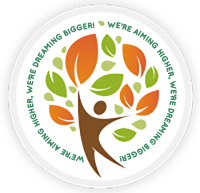 Address of School:   Christchurch Ave, NW6 7PBJob Title:  Year 5 or Year 6 Class Teacher with the potential for Subject Leadership ResponsibilitiesName of Head Teacher:   Mr Marcel RentallSalary: Main Scale M1-6 (ECT’s are welcome to apply)Hours; Full Time Closing Date: Applicants will be considered as receivedInterview Date:   To be arranged in consultation with successful candidates Start Date: 1st September 2023Our School Our vision is of one school, committed to high quality teaching and learning for all pupils in a nurturing environment. We provide an enriched education with a focus on outdoor learning, sport and creativity. Everything we do is underpinned by our core values of Respect, Excellence, Aspiration and Determination.We are a federated two form entry Infant & Junior schools with wonderful children, parents and colleagues. Malorees School is a forward-thinking and welcoming school. We are committed to ensuring that all staff have excellent opportunities for professional development.  We are committed to giving all our children a safe, happy and inspiring environment in which they can flourish and ‘Thrive’. The Post.Malorees Infant & Junior Schools are seeking to appoint an outstanding Key Stage 2 teacher. 
Required for September 2023, an effective and enthusiastic classroom teacher who will be able to complement our already dedicated hardworking staff team. The successful candidate will have high expectations and be committed to providing a welcoming stimulating learning experience for all the children at Malorees.The main areas of responsibility will include:assisting in the development of our inclusive curriculum in order to improve outcomes for all pupils.keeping children at the heart of Teaching and Learning.supporting staff teams in raising the quality of learning & teaching.supporting the effective use of data across the school to evaluate & raise standards of achievement.be an excellent communicator with good interpersonal skillsbe effective in inspiring and supporting other members of staffcontribute to the wider life of the schoolMalorees School can offer:An experienced Leadership Team with a shared vision working in partnership across the federation.Hard-working teachers and leaders who strive to ensure that both pupils and staff enjoy coming to school.We are passionate about supporting our staff in their career development and success through care and guidance.A working environment that values wellbeing and supports work-life balance.Vibrant, multicultural and inclusive city schools that has positive, diverse communities and a determination that all children will succeed.A comprehensive range of CPD for all our staff through the partnership including in- school training and external specialist training.Performance management and coaching to support career progression.Exceptionally well-behaved children who love to learn.A relaxed, fun working environment where all adults are equally valued and supported.The PersonWe are looking for someone who is:caring and patient, with a positive attitude who likes working with children has a willingness and ability to prepare materials and resources for learninghas good levels of literacy and numeracya well organised practitioner with high expectations of achievement and behaviourcommitted to team building and developing good relationshipskeen to learn and develop their practice.hard working and proactiveflexible in a busy school environmentfriendly and wants to be part of a team, who embodies our schools’ values, vision and motto clear and has strong communication skillsHow to applyFor information on how to apply please visit our website www.maloreesschools.com  or email at: admin@malorees-inf.brent.sch.uk   Visits to the school are recommended.  Malorees Infant & Junior Schools are committed to safeguarding and promoting the welfare of children and applicants must be willing to undergo child protection screening appropriate to the post, including checks with past employers, online checks and the Disclosure and Barring Service